澳煦互动：网站设计客户需求前期分析文档网站设计客户需求前期分析文档介绍您正在通过在线通讯为您的web项目做准备工作，为了使项目执行得更有效率，请回答以下的问题 - 它可以帮助我们的工作人员更好的理解您的想法，并建立一个符合您要求的有价值的网站项目方案和报价。如果您不明白某个问题，请做好记号，我们将在下次面谈时解说清楚。如果有的问题与您的项目不相关，请直接跳过。您所提供的信息将被会被保密并且仅会用于您的项目。2.目标市场 问题1：市场概况, 您的市场目标是什么？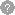  [您的回答...]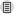  问题2：竞争对手, 谁是您最大的竞争对手？ [您的回答...] 问题 3：谁是您网站的目标用户？ [您的回答...] 问题 4：您能否描述您的网站访问者的特点？ [您的回答...] 问题5：如果您的企业是生产型企业, 是否能详细叙述一下您公司的产品, 它的特点, 与其它公司的同类型产品优胜之处？ [您的回答...] 问题6：如果您的企业是服务型企业, 是否能描述一下您公司的服务内容？与别人的不同之处？
 [您的回答...]3.项目目标 问题 7：建立这个新网站的主要目的是什么? [您的回答...]例如:市场营销-提高品牌认知度提供产品的详细信息，推动当地销售销售产品或者在互联网上直接服务招聘-发布职位空缺或者实习机会公共服务-信息发布和阅读，社区建设……等等。 问题8：什么是评判您的项目开发成功标准或者这个项目的最终目标？ [您的回答...] 问题9：如果您的网站是因为旧网站升级改版, 那么您觉得目前网站上让你觉得不合适的地方是什么？您的客户对您的旧版网站有过什么反馈吗？ [您的回答...]4.项目内容 问题10：你能描述您网站的主要内容吗？或者您自己可以制作一份网站结构地图(sitemap)吗？(重要。如果您不会写网站结构，请访问我们公司网站参考我们的说明文档 - [您的回答...](我们的报价主要是根据您要求的网站栏目的复杂程度和网站功能实现难度来报价。)以下是我们按照三种不同功能类型的网站推荐给客户的默认网站栏目安排，供客户参考（具体网站栏目安排根据客户的详细要求再确定）： 问题11：网站是否需要多语言版本？ [您的回答...]例如：中文版、英文版等语言版本。 问题12：网站是否有一些内容需要经常即时更新？ [您的回答...]例如：“最近新闻”部分，如果是，你能描述它吗？ 问题13：示例网站：您是否有一些网站推荐作为设计参考？举例来说，你竞争者的优秀网站 [您的回答...]5.更为复杂的网站 问题14：对于更为复杂的网站，除了描述网站的主要内容之外，请尝试描述您网站的所有用户类型和用户角色。
 [您的回答...]例如：用户类型 - 举例来说 网站用户可能包括 1.会员 2.VIP会员 3.零售(代理)商 4.购物者 5.网站管理人员…等用户角色 - 举例来说 会员 1.可以注册和免费登录网站。2.可以购买产品…等VIP会员 1.可以享受产品的更多折扣。2.可以查看到更多某类信息…等……6.项目管理 问题15：您所期望的设计开发时间进度和时间安排？ [您的回答...] 问题16：您的网站项目预算大约在什么价格范围？ [您的回答...]我公司的网站设计开发报价范围请参考 –标准宣传型企业网站 （报价范围 ￥6000 - 12000 RMB ）产品展示型企业网站 （报价范围 ￥8000 - 15000 RMB ）电子商务网站 （报价范围￥30000起）响应式网站设计（四网合一 PC、手机、微信、IPAD） （报价范围￥12000 RMB 起 ）量身定制大型网站开发 （报价范围￥50000 RMB 起）  问题17：谁是您公司这个项目的负责人？以及联系方式. [您的回答...] 问题18：您公司方面项目团队的结构和角色 [您的回答...]7.额外服务 问题19：除了项目构思，设计和编程，您是否还需要其他的额外服务?  [您的回答...]例如：- 域名(www.您的域名.com)- 虚拟主机（提供一个网站文件和数据储存的服务器空间）- 企业邮件服务- 文字翻译服务- 搜索引擎营销- 搜索引擎优化……等等。需要更多协助, 请访问我公司网站 – http://www.ocean-ad.cn , 或者直接与我们电话联系 +8621-52272975, 谢谢.宣传型企业网站产品展示型企业网站E-Commerce 电子商务网站备注界面美工设计YesYesYes网站界面美工设计，每个网页首先设计为图形稿让客户确认。HTML页面制作YesYesYes确认后的图形稿制作成为html网页格式。企业新闻或文章管理 (CMS)YesYesYes企业新闻或者技术资料，常见问题等文章栏目。企业介绍/服务介绍/联系我们/网站地图等常规静态页面YesYesYes这是常见的网站静态页面。客户介绍/客户推荐YesYesNo在线表单提交,email发送(CMS)YesYesNo提交后的表单数据可以同时保存在数据库中。产品展示和管理 (CMS)NoYesYes产品级别（父类、子类，或者大类，中类，小类）工程项目/案例展示 (CMS)NoYesNo案列展示。留言本 (CMS)NoYesNo留言记录可公开也可不公开。邮件订阅 (CMS)NoYesYes访问者提交自己的邮件地址到网站数据库中，网站管理员可以从后台给这些邮件地址群发邮件。会员注册管理 (CMS)NoNoYes会员注册，邮件验证，会员登录，推出，修改个人资料了等功能。购物篮(CMS)NoNoYes在线支付(CMS)NoNoYes采用第三方的支付接口。订单处理 (CMS)NoNoYes常见的订单状态有：1，未处理。2，已支付。3，已发货。4，订单结束。5，订单取消。代理商或经销注册登录 (CMS)NoNoYes代理商或经销商帐号可以由管理员建立，不能随便注册。也可以设置为随意注册。销量统计报表/库存统计报表 (CMS)NoNoYes例如按城市，按年龄，按月份统计销售量。BBS/Forum/Blog 社区(CMS)NoNoYes会员社区扩展功能。